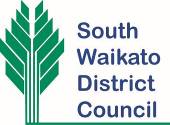 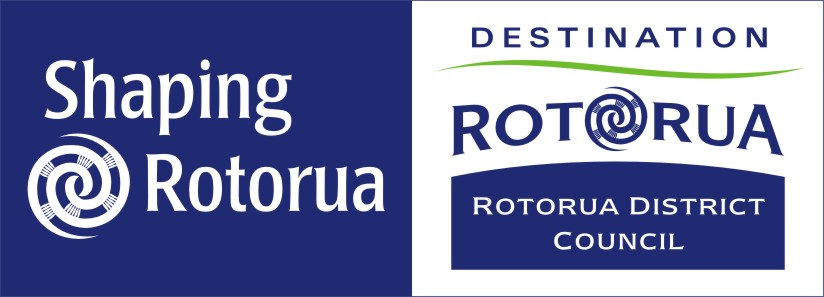 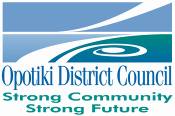 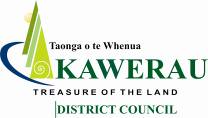 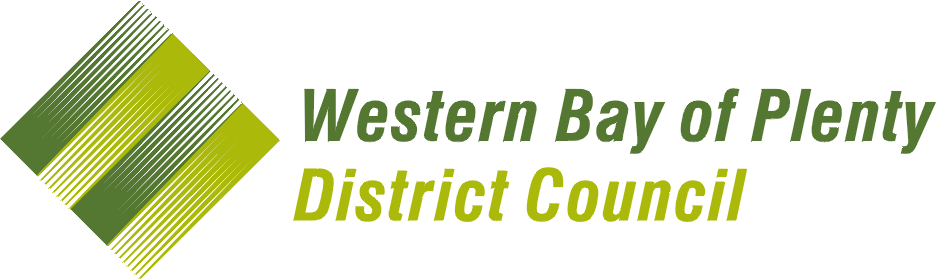 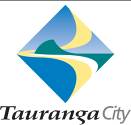 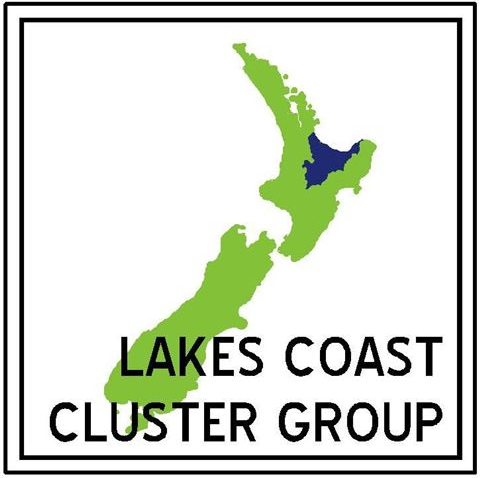 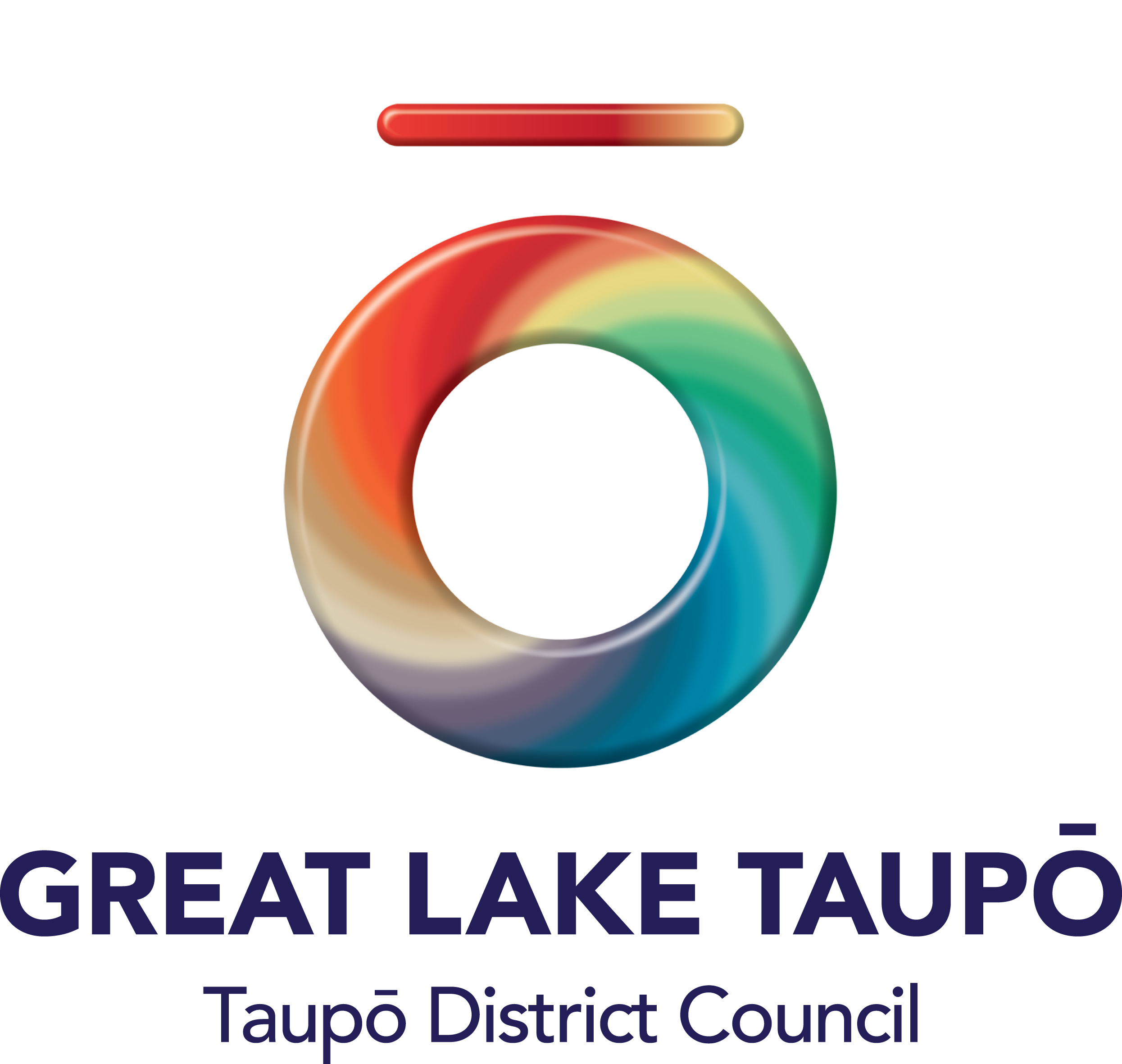 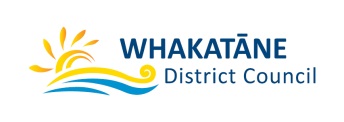 Form 2 	MULTI RESIDENTIAL/INDUSTRIAL/COMMERCIALAPPLICATION FOR PROJECT INFORMATION MEMORANDUM AND/OR BUILDING CONSENT Section 33 or 45, Building Act 2004 1.   THE BUILDING [if item is not applicable put N/A in the space]Street address of building:  _________________________________________________________________________________[If no street address – details of nearest intersection]: ___________________________________________________________________Legal description of land where building is located:	Lot		DP	  	Site area: _______	m²	Sec		Block	Building name:		Valuation No:	Location of building within site/block number:  [Include nearest street access]	Number of levels:  [Above & below ground]		Level/Unit No: ____________  Floor area:____________(sq m)  [Indicate area affected by the building work]      Current, lawfully established, use: _______________________________________________ Year First Constructed: _________  [Add no. of occupants per level and per use if more than 1]	2.   OWNER3.   AGENT [Only required if application is being made on behalf of the owner]Name of Owner:	Contact person:	Mailing address:	Street address/registered office:	Phone No:		Landline:	Mobile:		Daytime:	After hours:		Facsimile:	Email:	Website	THE FOLLOWING EVIDENCE OF OWNERSHIP IS ATTACHED:	Certificate of Title	       Lease Agreement	Agreement for Sale and Purchase   Other documentName of Agent:	Contact person:	Mailing address:	Street address/registered office:	Phone No:		Landline:	Mobile:		Daytime:	After hours:		Facsimile:	Email:	Website	Relationship to owner:  [State details of the authorisation from the owner to make the application on the owner’s behalf]	FIRST POINT OF CONTACT  [Mark boxes as appropriate]Further information   Agent    Owner                                           Invoicing:     Agent    Owner Correspondence         Agent    Owner                                           Additional copy of Code Compliance Certificate FIRST POINT OF CONTACT  [Mark boxes as appropriate]Further information   Agent    Owner                                           Invoicing:     Agent    Owner Correspondence         Agent    Owner                                           Additional copy of Code Compliance Certificate FIRST POINT OF CONTACT  [Mark boxes as appropriate]Further information   Agent    Owner                                           Invoicing:     Agent    Owner Correspondence         Agent    Owner                                           Additional copy of Code Compliance Certificate 4.   APPLICATION   [Tick if applicable]I,[name] ____________________________request that you issue one of the following [for the building work described in this application]:Signature:		Date:	The signature is that of the  Owner OR the  Agent on behalf of and with the approval of the Owner.	Project Information Memorandum (PIM) & Building Consent           Project Information Memorandum (PIM)	Building Consent	                                                                         Existing PIM No [if applicable] is: _____________________     Staged Consent	Restricted Building Work applicable?                                          Yes   NoCultural or Heritage Significance?	      Yes   NoFinancial assistance package [FAP] re-clad application -or claim under FAP scheme?                                                                                                                     	                                                                                                                                                                                                                                                                                                                                                                                                             Yes   No      If yes, FAP claim number: ______________________National Multiple Use Approval?                                                 Yes   No      If yes, NUA number: ___________________________To be completed in lieu of Authorisation Letter:I, ________________________________ as the owner of the property, authorise _______________________ to act as my agent.Signature: _______________________  Date: _______________________5.   PRIVACY INFORMATIONThe information you have provided on this form is required so that your building consent application can be processed under the Building Act 2004.  The Council collates statistics relating to issued building consents and has a statutory obligation to forward these regularly to Statistics New Zealand.  The Council stores the information on a public register, which must be supplied (as previously determined by the Ombudsman) to whoever requests the information.  Under the Privacy Act 1993 you have the right to see and correct personal information the Council holds about you.6.   THE PROJECTDescription of Building Work:  [Provide sufficient information below to enable scope of work to be fully understood]Will the building work result in a change of use of the building?   Yes    No    If Yes, provide details of the new use of the building: ________________________________________________________________________________________________Intended life of the building if less than 50 years:	[Years]List Building Consents previously issued for this project (if any):	Estimated value of the building work on which the building levy will be calculated [including goods and services tax]:$ ____________________________________________  [State estimated value as defined in section 7 of the Building Act 2004]7.   CONTACTS [Provide all details where relevant] 7.   CONTACTS [Provide all details where relevant] Please provide the following details of all licensed building practitioners who will be involved in carrying out or supervising the restricted building work [If these details are unknown at the time of the application, they must be supplied before the building work begins].Please provide the following details of all licensed building practitioners who will be involved in carrying out or supervising the restricted building work [If these details are unknown at the time of the application, they must be supplied before the building work begins].DESIGNER:Name:	Address:	Email:	Telephone:		LBP No:	License Class:  DESIGNENGINEER:Name:	Address:	Email:	Telephone:		Reg No:	License Class:  DESIGNBUILDER:Name:	Address:	Email:	Telephone:		LBP No:	License Class:  CARPENTRYBRICK / BLOCK LAYER:Name:	Address:	Email:	Telephone:		Reg No:	License Class:  BLOCKLAYINGROOFER:Name:	Address:	Email:	Telephone:		Reg No:	License Class:  ROOFING or CARPENTRY (delete one)EXTERNAL PLASTERER:Name:	Address:	Email:	Telephone:		Reg No:	License Class:  EXTERNAL PLASTERINGFOUNDATIONS / FLOORS:Name:	Address:	Email:	Telephone:		Reg No:	License Class:  FOUNDATIONS or CARPENTRY (delete one)GAS FITTER:Name:	Address:	Email:	Telephone:		Reg No:	PLUMBER:Name:	Address:	Email:	Telephone:		Reg No:	DRAIN LAYER:Name:	Address:	Email:	Telephone:		Reg No:	LICENSED BUILDNG PRACTITIONER:Name:	Address:	Email:	Telephone:		Reg No:	License Class:  	OTHER KEY PERSONNEL:  Name:	Address:	Email:	Telephone:		Reg No:	License Class:  	8.   PROJECT INFORMATION MEMORANDUM   [Do not fill in this section if the application is for a building consent only]The following matters are involved in the project:  [Tick the matters relevant to the project]	Subdivision	Alterations to land contours  [e.g. digging out the site for a building platform]	New or altered connections to public utilities  [e.g. Council sewer, stormwater or water mains]	New or altered locations and/or external dimensions of buildings	New or altered access for vehicles	Building work over or adjacent to any road or public place	Disposal of stormwater and wastewater	Building work over any existing drains or sewers or in close proximity to wells or water mains	Site contamination assessment provided if applicable	Other matters known to the applicant that may require authorisations from the Territorial Authority:  [Specify]The following plans and specifications are attached to this application:____________________________________________________________________________________________________________________________________________________________________________________________________________________Building Code ClauseTick relevant clausesAcceptable Solution&NZS 4121Accessible DesignVerification MethodAlternative Solution [Supporting documents listed below]Waiver/ Modification[Supporting documents listed below]Proposed Inspections	B1	Structure    AS1NZS1170	B1/AS1		NZS3604    NZS4229       Other                             	B1/VM1	OtherCouncilEngineer Other (Specify):	B2	Durability	B2/AS1	B2/VM1CouncilEngineer Other (Specify):	 C1-6	Protection from Fire	C/AS1		C/AS2	C/AS3		C/AS4    C/AS5	   C/AS6                                 C/AS7	   C/VM1    	C/VM1	C/VM2CouncilEngineer Other (Specify):	D1	Access routes	D1/AS1		NZS 4121CouncilEngineer Other (Specify):	D2	Mechanical installation for access	D2/AS1		D2/AS2	D2/AS3		NZS 4121Engineer Other (Specify):	E1	Surface water	E1/AS1          AS3500	E1/VM1CouncilOther (Specify):	E2	External moisture	E2/AS1		E2/AS2	SED		E2/AS3	E2/VM1CouncilOther (Specify):	E3	Internal moisture	E3/AS1          OtherCouncilOther (Specify):	F1	Hazardous agents on site     F1/AS1	F1/VM1CouncilOther (Specify):	F2	Hazardous building materials	F2/AS1CouncilOther (Specify):	F3	Hazardous substances and processes    F3/AS1	F3/VM1CouncilOther (Specify):	F4	Safety from falling	F4/AS1CouncilOther (Specify):	F5	Construction and demolition hazards	F5/AS1CouncilOther (Specify):	F6	Visibility in escape routes	F6/AS1CouncilOther (Specify):	F7	Warning systems	F7/AS1CouncilEngineer Other (Specify):Building Code ClauseTick relevant clausesAcceptable Solution&NZS 4121Accessible DesignVerification MethodAlternative Solution [Supporting documents listed below]Waiver/ Modification[Supporting documents listed below]Proposed Inspections	F8	Signs	F8/AS1		NZS 4121CouncilOther (Specify):	G1	Personal hygiene	G1/AS1		NZS 4121CouncilOther (Specify):	G2	Laundering	G2/AS1		NZS 4121CouncilOther (Specify):	G3	Food preparation and prevention of contamination	G3/AS1		NZS 4121CouncilOther (Specify):	G4	Ventilation	G4/AS1	G4/VM1CouncilOther (Specify):	G5	Interior environment	G5/AS1	G5/VM1CouncilOther (Specify):	G6	Airborne impact sound	G6/AS1	G6/VM1CouncilOther (Specify):	G7	Natural light	G7/AS1	G7/VM1CouncilOther (Specify):	G8	Artificial light	G8/AS1	G8/VM1CouncilOther (Specify):	G9	Electricity	G9/AS1	G9/VM1By certification only	G10	Piped services	G10/AS1	G10/VM1By certification only	G11	Gas as an energy source	G11/AS1By certification only	G12	Water supplies	G12/AS1		G12/AS2	G12/VM1CouncilOther (Specify):	G13	Foul water	G13/AS1		G13/AS2    	AS3500		G13/AS3	G13/VM1	G13/VM4CouncilOther (Specify):	G14	Industrial liquid waste	G14/AS1	G14/VM1CouncilOther (Specify):	G15	Solid waste	G15/AS1CouncilOther (Specify):	H1	Energy efficiency	H1/AS1	H1/VM1CouncilOther (Specify):9.   waiver/modification to nz building code required for following parts of code:Supporting documentation attached as follows [please list]:10.   COMPLIANCE SCHEDULE	The specified systems for the building are as follows:  [specified systems are defined in regulations]10.   COMPLIANCE SCHEDULE	The specified systems for the building are as follows:  [specified systems are defined in regulations]10.   COMPLIANCE SCHEDULE	The specified systems for the building are as follows:  [specified systems are defined in regulations]10.   COMPLIANCE SCHEDULE	The specified systems for the building are as follows:  [specified systems are defined in regulations]10.   COMPLIANCE SCHEDULE	The specified systems for the building are as follows:  [specified systems are defined in regulations]10.   COMPLIANCE SCHEDULE	The specified systems for the building are as follows:  [specified systems are defined in regulations]10.   COMPLIANCE SCHEDULE	The specified systems for the building are as follows:  [specified systems are defined in regulations]10.   COMPLIANCE SCHEDULE	The specified systems for the building are as follows:  [specified systems are defined in regulations]10.   COMPLIANCE SCHEDULE	The specified systems for the building are as follows:  [specified systems are defined in regulations]10.   COMPLIANCE SCHEDULE	The specified systems for the building are as follows:  [specified systems are defined in regulations]10.   COMPLIANCE SCHEDULE	The specified systems for the building are as follows:  [specified systems are defined in regulations]10.   COMPLIANCE SCHEDULE	The specified systems for the building are as follows:  [specified systems are defined in regulations]10.   COMPLIANCE SCHEDULE	The specified systems for the building are as follows:  [specified systems are defined in regulations]10.   COMPLIANCE SCHEDULE	The specified systems for the building are as follows:  [specified systems are defined in regulations]Purpose group [select all relevant]Purpose group [select all relevant]Purpose group [select all relevant]Purpose group [select all relevant]Purpose group [select all relevant]Purpose group [select all relevant]Purpose group [select all relevant]Purpose group [select all relevant]Purpose group [select all relevant]Purpose group [select all relevant]Purpose group [select all relevant]Purpose group [select all relevant]Purpose group [select all relevant]Purpose group [select all relevant]Applicant to completeApplicant to completeApplicant to completeApplicant to completeApplicant to completeApplicant to completeApplicant to completeApplicant to completeApplicant to completeApplicant to completeAny system installed from below to be accompanied by procedures for inspection and routine maintenance.  [Council to vet and verify in first column.]There are no specified systems in the building  Any system installed from below to be accompanied by procedures for inspection and routine maintenance.  [Council to vet and verify in first column.]There are no specified systems in the building  Any system installed from below to be accompanied by procedures for inspection and routine maintenance.  [Council to vet and verify in first column.]There are no specified systems in the building  COUNCILExistingNewAlteredAddedRemovedInspection performance standardsMaintenance performance standardsMaintenance performance standardsReporting frequency Reporting frequency Specified Systems Prescribed by Building Act 2004 Compliance Schedule Handbook 25 May 2007Specified Systems Prescribed by Building Act 2004 Compliance Schedule Handbook 25 May 2007Specified Systems Prescribed by Building Act 2004 Compliance Schedule Handbook 25 May 2007Specified Systems Prescribed by Building Act 2004 Compliance Schedule Handbook 25 May 2007Specified Systems Prescribed by Building Act 2004 Compliance Schedule Handbook 25 May 2007Specified Systems Prescribed by Building Act 2004 Compliance Schedule Handbook 25 May 2007Specified Systems Prescribed by Building Act 2004 Compliance Schedule Handbook 25 May 2007Specified Systems Prescribed by Building Act 2004 Compliance Schedule Handbook 25 May 2007Specified Systems Prescribed by Building Act 2004 Compliance Schedule Handbook 25 May 2007Specified Systems Prescribed by Building Act 2004 Compliance Schedule Handbook 25 May 2007Specified Systems Prescribed by Building Act 2004 Compliance Schedule Handbook 25 May 2007Specified Systems Prescribed by Building Act 2004 Compliance Schedule Handbook 25 May 2007Specified Systems Prescribed by Building Act 2004 Compliance Schedule Handbook 25 May 2007Specified Systems Prescribed by Building Act 2004 Compliance Schedule Handbook 25 May 2007ss1Automatic systems for fire suppressionAutomatic systems for fire suppressionss2 Automatic or manual emergency warning systems for fire or other dangers (other than a warning system for fire that is entirely within a household unit and services only that unit)Automatic or manual emergency warning systems for fire or other dangers (other than a warning system for fire that is entirely within a household unit and services only that unit)ss3 Electromagnetic or automatic doors and windowsElectromagnetic or automatic doors and windowsElectromagnetic or automatic doors and windowsElectromagnetic or automatic doors and windowsElectromagnetic or automatic doors and windowsElectromagnetic or automatic doors and windowsElectromagnetic or automatic doors and windowsElectromagnetic or automatic doors and windowsElectromagnetic or automatic doors and windowsElectromagnetic or automatic doors and windowsElectromagnetic or automatic doors and windowsElectromagnetic or automatic doors and windowsElectromagnetic or automatic doors and windowsss3 ss3/1	Automatic doorsss3/1	Automatic doorsss3 ss3/2	Access controlled doorsss3/2	Access controlled doorsss3 ss3/3	Interfaced fire or smoke doors or windowsss3/3	Interfaced fire or smoke doors or windowsss4Emergency lighting systemsEmergency lighting systemsss5Escape route pressurisation systemsEscape route pressurisation systemsss6Riser mains for use by fire servicesRiser mains for use by fire servicesss7Automatic back-flow preventers connected to a potable water supplyAutomatic back-flow preventers connected to a potable water supplyss8Lifts, escalators, travelators, or other systems for moving people or goods within buildingsLifts, escalators, travelators, or other systems for moving people or goods within buildingsLifts, escalators, travelators, or other systems for moving people or goods within buildingsLifts, escalators, travelators, or other systems for moving people or goods within buildingsLifts, escalators, travelators, or other systems for moving people or goods within buildingsLifts, escalators, travelators, or other systems for moving people or goods within buildingsLifts, escalators, travelators, or other systems for moving people or goods within buildingsLifts, escalators, travelators, or other systems for moving people or goods within buildingsLifts, escalators, travelators, or other systems for moving people or goods within buildingsLifts, escalators, travelators, or other systems for moving people or goods within buildingsLifts, escalators, travelators, or other systems for moving people or goods within buildingsLifts, escalators, travelators, or other systems for moving people or goods within buildingsLifts, escalators, travelators, or other systems for moving people or goods within buildingsss8ss8/1	Passenger carrying liftsss8/1	Passenger carrying liftsss8ss8/2	Services liftsss8/2	Services liftsss8ss8/3	Escalators and moving walksss8/3	Escalators and moving walksss9ss9/1	Mechanical ventilation ss9/1	Mechanical ventilation ss9ss9/2	Air conditioning systemsss9/2	Air conditioning systemsss10Building maintenance units providing access to exterior and interior walls of buildingsss11Laboratory fume cupboardsss12Audio loops or other assistive listening systemsAudio loops or other assistive listening systemsAudio loops or other assistive listening systemsAudio loops or other assistive listening systemsAudio loops or other assistive listening systemsAudio loops or other assistive listening systemsAudio loops or other assistive listening systemsAudio loops or other assistive listening systemsAudio loops or other assistive listening systemsAudio loops or other assistive listening systemsAudio loops or other assistive listening systemsAudio loops or other assistive listening systemsAudio loops or other assistive listening systemsss12ss12/1	Audio loopsss12ss12/2	FM radio frequency systems and infrared beam transmission systemsss13Smoke control systemsSmoke control systemsSmoke control systemsSmoke control systemsSmoke control systemsSmoke control systemsSmoke control systemsSmoke control systemsSmoke control systemsSmoke control systemsSmoke control systemsSmoke control systemsSmoke control systemsss13ss13/1	Mechanical smoke controlss13ss13/2	Natural smoke controlss13ss13/3	Smoke curtainsss14Emergency power systems for a system or feature specified in any of specified systems 1-13Emergency power systems for a system or feature specified in any of specified systems 1-13Emergency power systems for a system or feature specified in any of specified systems 1-13Emergency power systems for a system or feature specified in any of specified systems 1-13Emergency power systems for a system or feature specified in any of specified systems 1-13Emergency power systems for a system or feature specified in any of specified systems 1-13Emergency power systems for a system or feature specified in any of specified systems 1-13Emergency power systems for a system or feature specified in any of specified systems 1-13Emergency power systems for a system or feature specified in any of specified systems 1-13Emergency power systems for a system or feature specified in any of specified systems 1-13Emergency power systems for a system or feature specified in any of specified systems 1-13Emergency power systems for a system or feature specified in any of specified systems 1-13Emergency power systems for a system or feature specified in any of specified systems 1-13ss14ss14/1	Emergency power systemsss14ss14/2	Signs in relation to any specified systems 1-13ss15Other fire safety systems or featuresss15/1 Systems for communicating spoken information intended to facilitate evacuationss15/2 Final exitsss15/3 Fire separationsss15/4 Signs for communicating information intended to facilitate evacuationSs15/5 Smoke separations  ss16Cable cars11.   ATTACHMENTSThe following documents are attached to this application:    [Tick as applicable]	Plans and specifications  (list)		Memoranda from licensed building practitioner(s) who carried out or supervised any design work that is restricted building work	Project Information Memorandum	Development Contribution NoticeCertificate attached to Project Information MemorandumNational Environmental Standard ChecklistContaminated Site (Investigation Management Report) ANARP Assessment (sec 112, 115, 116A) Fire ReportFire Engineering BriefAccessibility Assessment Site Specific InformationSpecific Engineering DesignProduct InformationGeotechnical ReportGeothermal ReportInspection Regime by Specialist(s)Vetting Checklist (Completed) Site Management PlanApplication for Certificate of Public Use Hazardous Substances and Processes Alternative Solution Documentation 	Other information relevant to this application:   [Please specify]:	COUNCIL USE ONLYestimated total value of work$		GST inclusive	Project floor area	m²FEE PAYABLEProject Information Memorandum	$	Building Administration	$	Technical Processing fee	$	Inspection fee	$	Certificate of Title	$	Other	$	LODGEMENT FEE	$	Technical Processing fee	$	Inspection fee	$	Industry Levy (DBH)	$	Industry Levy (BRANZ)	$	BCA Levy                                                	$	Rural ID #	$	Compliance Schedule	$	Specified Systems	$	Vehicle Crossing	$	Street Damage	$	Water Connection	$	Sewer Connection	$	Peer Review	$	N Z F S	$	Development Contribution	$			$			$	TOTAL BALANCE PAYABLE	$	Lodgement deposit	$	Date paid		Receipt No.		Consent fee balance	$	Date paid		Receipt No.		Granted by	Signature	Date	Issued by	Signature	Date	Please completeForward any refunds or further invoices to: